附件3活动日程表【营地展示】南京市青少年宫：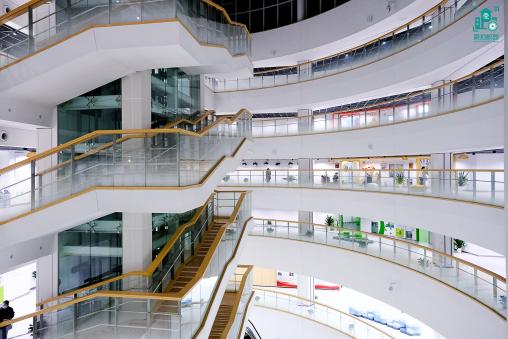 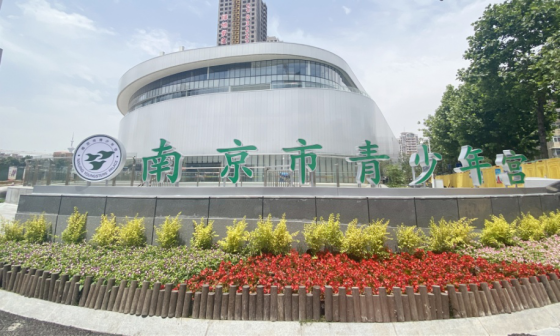 爱飞客航空运动科普基地：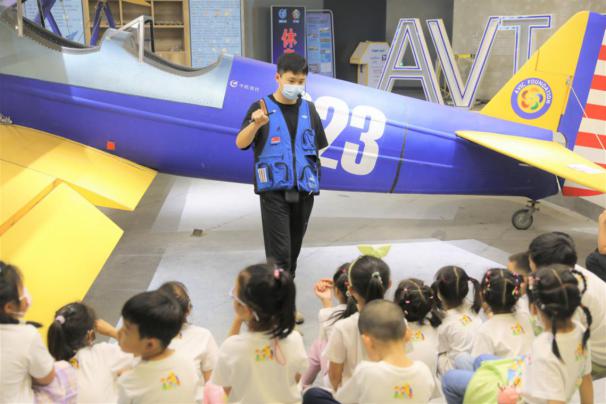 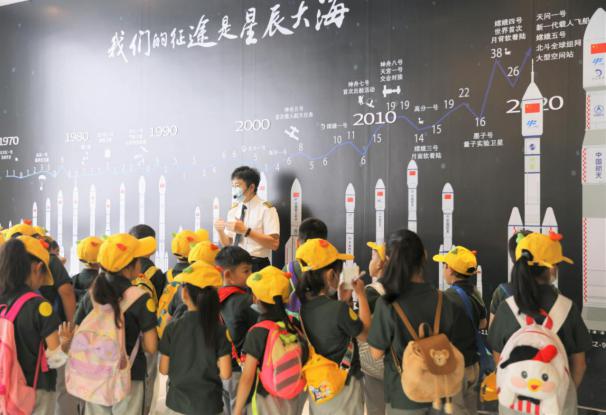 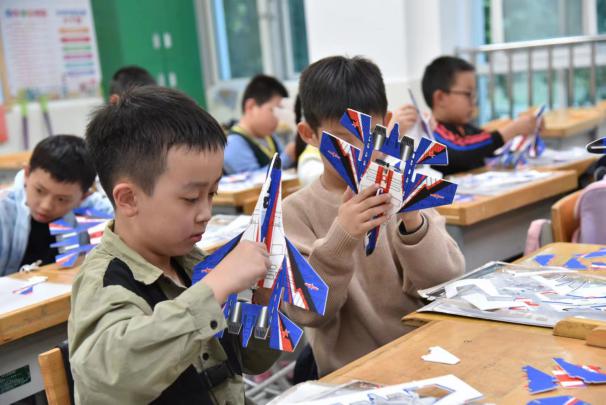 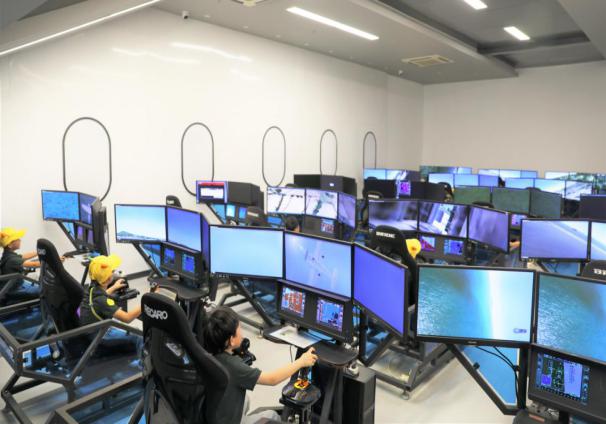 紫金山昆虫博物馆：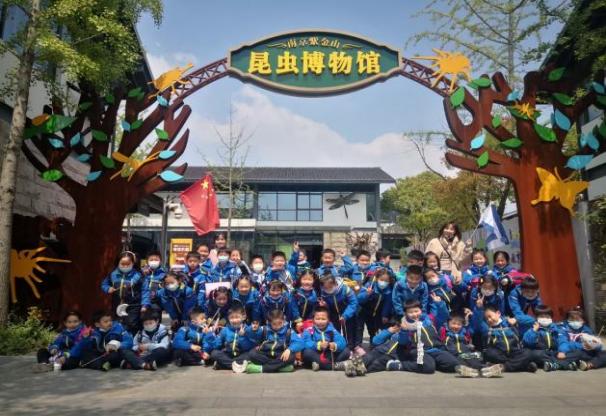 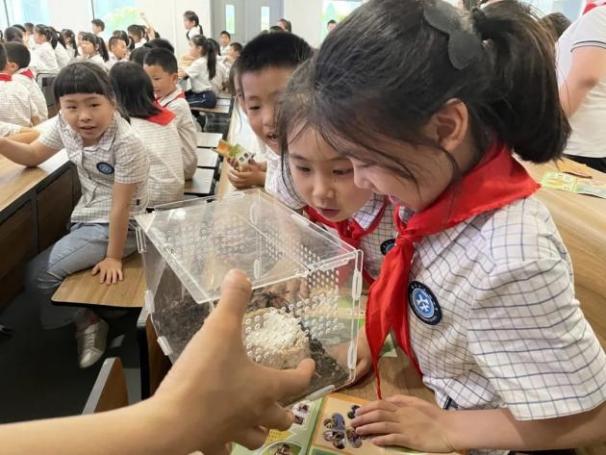 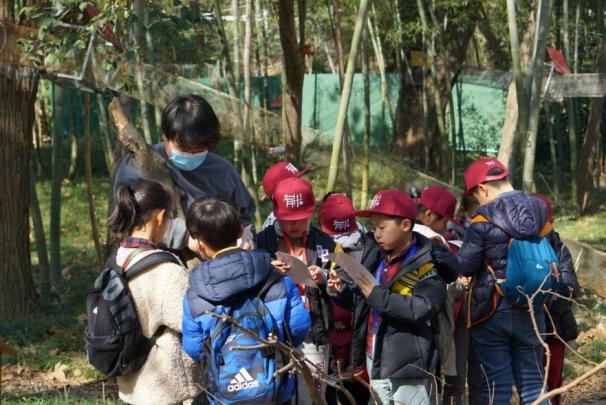 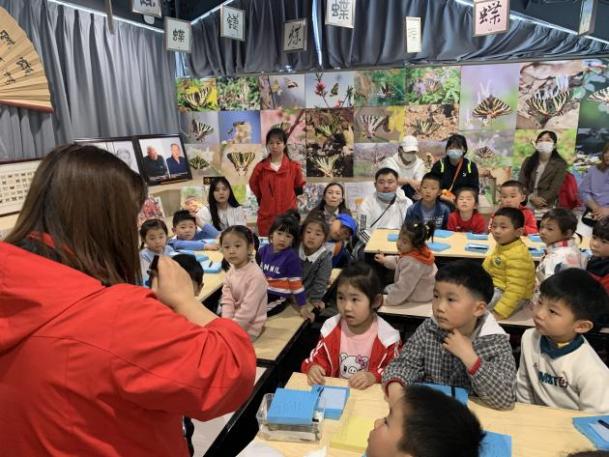 第一天8:00-9:00学员报到第一天9:00-9:20开营仪式第一天9:20-10:20科技大制作“无线电视机”（小学组）第一天9:20-10:20科技大制作“洗衣机”（幼儿组）第一天10:20-10:30点心时间第一天10:30-11:30参观“时代的召唤”体验馆第一天11:30-14:00午饭及休息第一天14:00-15:10参与小博士科学实验主题营第一天15:00-15:20点心时间第一天15:40-17:00少儿感统体验第一天17:00-17:30南京市青少年宫接回第二天9:00-10:20科技大制作“360°风扇”（小学组）第二天9:00-10:20科技大制作“机械手”（幼儿组）第二天10:20-10:30点心时间第二天10:30-11:30科技项目“一剑倾心，优雅初成”体验第二天11:30-14:00午饭及休息第二天14:00-15:30游泳训练第二天15:40-16:00点心时间第二天16:00-17:00阅读科普图书，普及科学知识第二天17:00-17:30南京市青少年宫接回第三天(外出行程）9:20-9:30走进爱飞客航空运动科普基地第三天(外出行程）9:30-10:10游览火箭长廊第三天(外出行程）10:10-10:50火箭探索活动第三天(外出行程）10:50-11:30模拟飞行第三天(外出行程）11:30-12:30午饭及休息第三天(外出行程）12:30-14:30火箭探索活动第三天(外出行程）14:30-16:00航模表演第三天(外出行程）17:00-17:30南京市青少年宫接回第四天9:00-10:20科技大制作“超级霹雳舞者”（小学组）第四天9:00-10:20科技大制作“隧道挖进机”（幼儿组）第四天10:20-10:30点心时间第四天10:30-11:30互动项目“武术初体验”第四天11:30-14:00午饭及休息第四天14:00-15:30科技项目“神奇的魔方”第四天15:30-15:40点心时间第四天15:40-17:00实操作战“机器人竞赛”第四天17:00-17:30南京市青少年宫接回第五天9:00-10:30科技大制作“跳跳虫比赛”（小学组）第五天9:00-10:30科技大制作“时间机器”（幼儿组）第五天10:00-10:20点心时间第五天10:30-11:30机器人竞赛大比拼第五天11:30-13:00午饭及休息第五天13:00-16:00参观“昆虫博物馆”(外出行程）第五天17:00-17:30结营仪式（家长可参观）第五天17:30-18:00南京市青少年宫接回